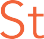 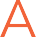 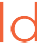 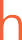 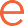 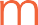 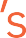 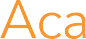 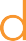 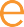 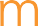 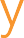 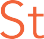 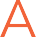 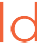 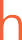 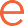 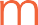 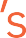 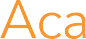 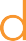 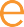 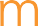 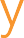 March 4, 2020Dear Parents and CarersPlease read our latest update regarding the coronavirus.We understand that this continues to be an anxious time for everyone, but please be reassured that we continue to follow all of the latest government guidance.Since my update on Tuesday March 3, I can now confirm that there was a negative result received for our one member of staff who had self-isolated and underwent a precautionary test. We have also received a further test result from another pupil who was on the ski trip which was negative. This means that at this time, there remain NO pupils or staff at St Aldhelm’s Academy who have been tested positive for the coronavirus. We are now awaiting the result of a further test for one of our pupils. All other results that we have been waiting for have been confirmed as negative.For your information, I have copied again the Department for Education Coronavirus helpline.Phone: 0800 046 8687
Email: DfE.coronavirushelpline@education.gov.uk
Opening hours: 8am to 6pm (Monday to Friday) The advice remains that no school should close in response to a suspected or confirmed COVID 19 case unless directed to do so by Public Health England.It has been heartening to see so many pupils bringing hand sanitiser to school and using it regularly throughout the day. I have again included the advice given with regard to hand washing so please do keep reminding your child to follow this:before leaving homeon arrival at schoolafter using the toiletafter breaks and sporting activitiesbefore food preparationbefore eating any food, including snacksbefore leaving schoolPlease also ensure that you equip your child with enough tissues to cover any cough or sneeze that they may have.Please be reassured that if this advice changes, or our local situation changes, we will write again to you with immediate effect.Yours sincerely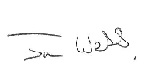 Jon WebbPrincipal